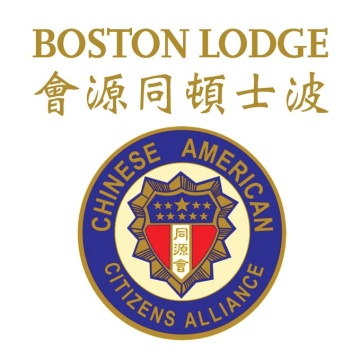 11:00 am   "The Making of Asian America" - Professor Erika Lee12:00 pm  Questions and Answers - Professor Erika Lee12:15 pm    Book Signing - Professor Erika Lee12:45 pm   "Through Chinatown's Eyes" - Penny Lee1:15 pm      Questions and Answers - Penny Lee